Федеральное государственное бюджетное образовательное учреждениевысшего образования «Северо-Осетинская государственная медицинская академия» Министерства здравоохранения Российской Федерации;Совет молодых ученых и специалистов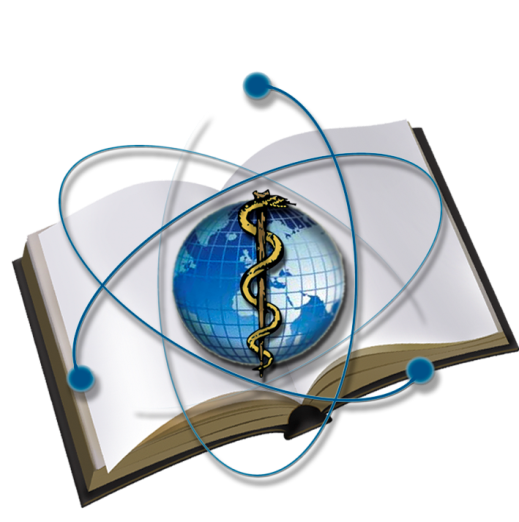  ФГБОУ ВО СОГМА Минздрава России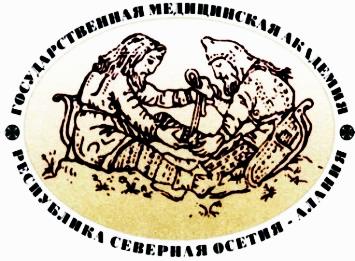 XX КОНФЕРЕНЦИЯ МОЛОДЫХ УЧЕНЫХИ СПЕЦИАЛИСТОВ «МОЛОДЫЕ УЧЕНЫЕ - МЕДИЦИНЕ»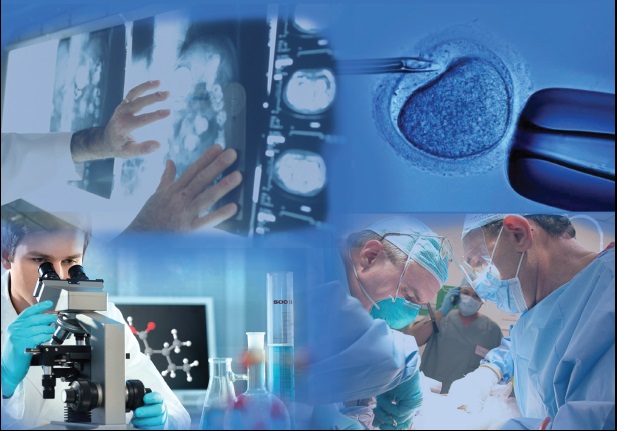 Уважаемые коллеги!Совет молодых ученых и специалистов ФГБОУ ВО «Северо-Осетинская государственная медицинская академия» Минздрава России приглашает принять участие в работе XX научной конференции молодых ученых и специалистов - «Молодые ученые - медицине», которая будет проходить с применением дистанционных технологий 21 мая 2021 года в г. Владикавказ.Для участия в работе конференции приглашаются молодые ученые, работающие в вузах и научных институтах, докторанты, аспиранты, соискатели, клинические ординаторы в возрасте до 35 лет.Программа конференции включает пленарные (до 20 мин), устные (до 10 мин) доклады. Материалы конференции будут опубликованы в сборнике статей с присвоением ISBN и будут включены в Российский индекс научного цитирования (РИНЦ).Планируемые направления конференции (секции):Фундаментальные дисциплины;Охрана материнства и детства;Хирургия, травматология и оториноларингология;Внутренние болезни и профилактическая медицина;Организация здравоохранения, психология и педагогика в медицинских вузах;Стоматология;Фармакология;Фармация.Заявки на участие в конференции и материалы для публикации принимаются до 21 апреля 2021 года.ПРАВИЛА ОФОРМЛЕНИЯ:Работы должны быть объемом до 5 стр., шрифт - 12, Times New Roman, через 1,5 интервал, размеры полей слева, справа, сверху, снизу - 2 см.Работы должны представлять краткое сообщение, содержать цель, методы исследования, изложение полученных результатов и выводы. Сокращения по тексту должны иметь расшифровку при первом их упоминании.Рисунки (формат jpg, tiff, bmp или gif) и таблицы (в формате Word) должны быть вставлены в текст «по центру». Для изображения структурных химических формул используется специализированный редактор формул ISIS Draw;Ссылки на источники литературы по тексту даются в квадратных скобках в виде порядкового номера соответственно нумерации в списке литературы. Оформление списка литературы в соответствии с действующим ГОСТом.Электронный вариант предоставляется на носителе (CD-диск, USB- накопитель), либо направляется по электронной почте в виде вложения. В названии файла указывается номер секции (номера предложены выше) и фамилия первого (основного) автора (Пример: секция - охрана материнства и детства, следовательно, название файла: 2.Иванов). От одного автора, указанного как основной автор, принимается не более одной работы.СТРУКТУРА ТЕКСТА:УДК (по левому краю).Название работы (выравнивание по центру) заглавными буквами - через одну строку после УДК.Инициалы и фамилии авторов (по центру) - через одну строку, по центру строчными буквами.Название организации, место ее расположения (по центру). Если организаций несколько, все они приводятся с новой строки.Кафедра или организация (по центру), на базе которой была выполнена работа (Зав. кафедрой, подразделением; научный руководитель).E-mail одного из авторов (по центру).Аннотация на русском и английском языке (не более 1000 знаков, включая пробелы).Текст работы (выравнивание по ширине) - через одну строку, с красной строки (отступ 1 см).Список литературы.ПРИМЕР ОФОРМЛЕНИЯ:УДК: 336.69ВОЗМОЖНОСТИ ПРОФИЛАКТИКИ ТОКСИЧЕСКИХ ЭФФЕКТОВ КРЕМНИЯИванов В.В., Петров А. А.Северо-Осетинская государственная медицинская академия, Россия, г. Владикавказ, Кафедра факультетской терапии (Зав. кафедрой - проф. Сидоров И.В.; научный руководитель - проф. Егоров И.И.)E-mail: ivanov@mail.ruПри длительном подкожном введении сульфата кадмия крысам линии Вистар в дозе 0,1 мг/кг уменьшается выраженность изменений водовыделительной функции почек при меньшем снижении канальцевой реабсорбции воды. Под влиянием ацизола уменьшаются изменения канальцевой обработки ионов натрия, кальция, магния и фосфора...Preventive maintenance possibilities on nephrotoxic action of cadmium Ivanov V.V., Petrov A. A.At long hypodermic injection of cadmium sulphate to rats of Vistar line in a dose of 0,1 mg/kg acyzol expressiveness of changes of water secretory function of kidneys at smaller decrease of TWR. Under influence acyzol decrease changes tubular reabsorption of sodium, calcium, magnesium and phosphorus ions.Почки являются органом-мишенью для действия ксенобиотиков…Текст текст текст.Список литературы:1. Меньшиков В.В. Лабораторные...ЗАЯВКИ И РАБОТЫ НАПРАВЛЯТЬ ПО АДРЕСУ:362019, РСО-Алания, г. Владикавказ, ул. Пушкинская, 40, ФГБОУ ВО СОГМА Минздрава России, Совет молодых ученых и специалистов или на адрес электронной почты: smu.nosma@mail.ru.Контакты: +7-918-834-48-44 - Бароева Мадина Давидовна, председатель Совета молодых ученых и специалистов СОГМА;+7-918-706-67-77 - Сакаева Зарина Ушангиевна, секретарь Совета молодых ученых и специалистов СОГМА.Публикация материалов и участие в конференции БЕСПЛАТНЫ!Рассылка электронного варианта сборника будет осуществляться по адресам, с которых были присланы заявки!Заявка на участие в конференцииФамилия, имя, отчествоНаименование доклада (работы)Наименование секцииМесто работы (полное название)ДолжностьУченая степеньУченое званиеАдрес для переписки, электронный адресТелефон